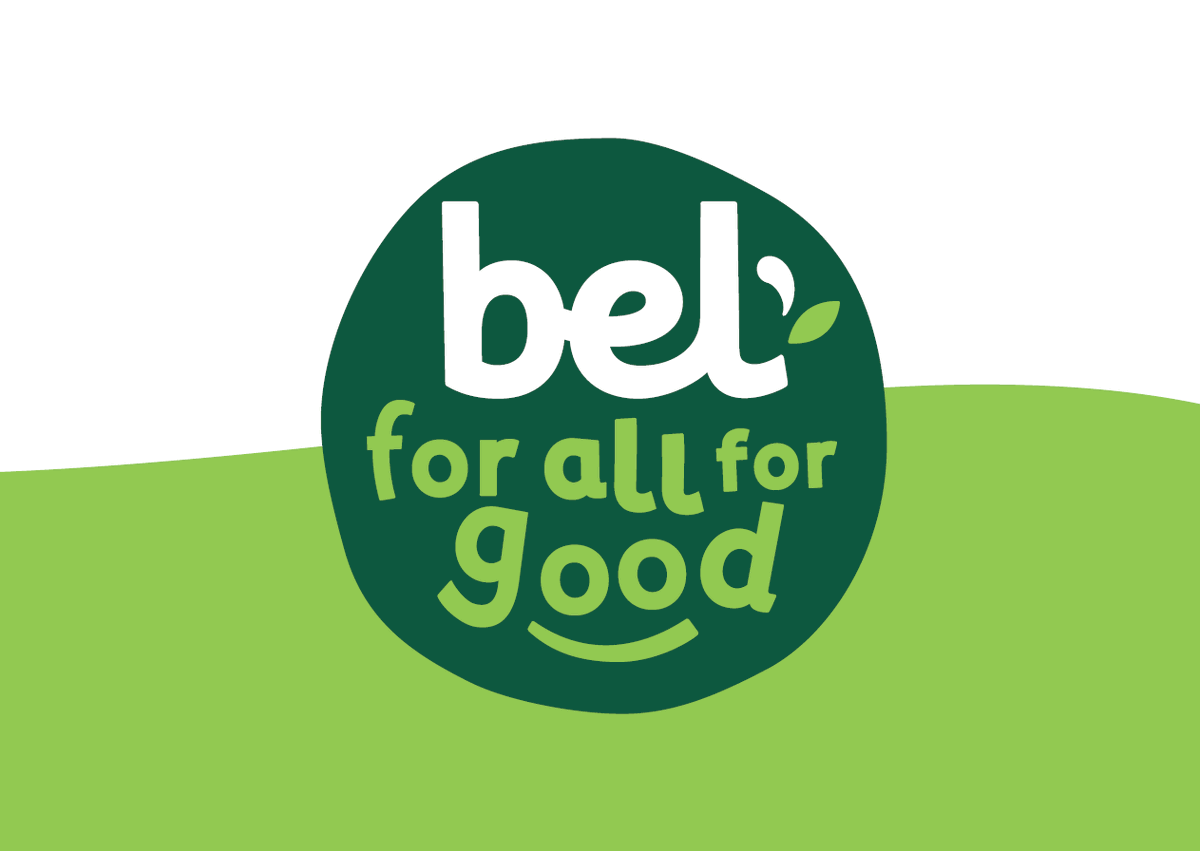 Dossier 3. Quelle valorisation par les marchés financiers de l’entreprise Bel ?Pré requis nécessaires :Valeur ajoutée : création et répartitionValeur financière : valeur financière fondée sur le revenu (à partir du compte de résultat) et valeur financière fondée sur le patrimoine (à partir du bilan)Programme de sciences de gestion et numérique de première STMG :Thème 3 : Création de valeur et performanceQDG : Peut-on mesurer la contribution de chaque acteur à la création de valeur ?Source : Bulletin officiel du 22 janvier 2019Le cas proposé s’appuie sur une situation réelle d’organisation, simplifiée, didactisée et adaptée pour des besoins pédagogiques. Pour des raisons de confidentialité, les données chiffrées et les éléments de la politique commerciale de l’organisation ont pu être modifiés.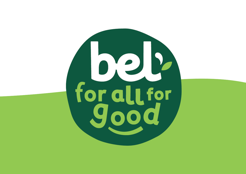 À partir d’une recherche sur le web sur le site www.groupe-bel.com/fr, découvrez Bel en répondant aux questions suivantes :Présentez l’activité de Bel. Repérez les principales marques de Bel ainsi que les zones  géographiques sur lesquelles elles sont commercialisées.Les marques de Bel sont déployées autour de trois activités : Le Grand Public, Bel Foodservice et Bel Industries. Expliquez dans quelle mesure ces activités peuvent constituer  des marchés distincts.Décrivez brièvement le modèle d’entreprise durable de Bel en présentant les quatre piliers sur lesquels il s’appuie.https://www.groupe-bel.com/fr/responsabilite/modele-d-entreprise-durable/Montrez le rôle majeur de la famille Bel dans l’histoire de cette entreprise.Document 1 : Fromageries Bel, un groupe familial internationalRessource à visée pédagogique conçue par les auteures du casCoup de pouceLa valeur financière fondée sur le patrimoine, ou actif net comptable, représente la part de l’actif d’une entreprise qui appartient aux associés ou aux actionnaires.Actif net comptable = total des actifs – total des dettesDocument 2 : Affectation du résultat de l’exercice et fixation du dividendeRessource à visée pédagogique conçue par les auteures du cas* Le report à nouveau fait partie des capitaux propres (passif du bilan) et peut être utilisé les années suivantes pour être distribué en dividendes ou affecté en réserves. Cette affectation permet à l’entreprise d’augmenter sa valeur financière ou actif net comptable.Document 3 : Cours de l’action des Fromageries Bel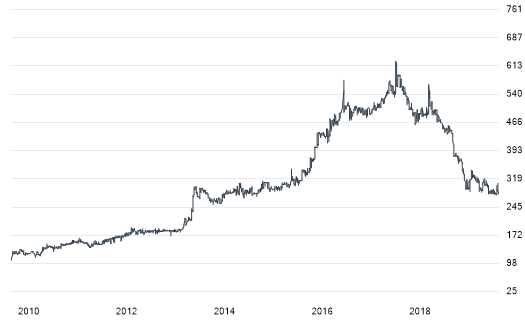 https://www.boursier.com/Coup de pouce : Un cours de bourse désigne la valeur accordée à un titre financier sur un marché boursier. C’est en effet sur ce marché que se rencontrent les agents à capacité de financement et les agents à besoin de financement. Le cours des titres échangés sur ce marché varie en fonction de la loi de l'offre et de la demande. Document 4 : Valeur financière versus valeur boursièreRessource à visée pédagogique conçue par les auteures du casDocument 5 : « Big Bel », un plan stratégique de ruptureSource : Fromagerie Bel, document de référence 2018À partir des documents 1, 2, 3 et 4, répondez aux questions suivantes :Présentez la répartition du bénéfice 2018 décidée lors l’assemblée générale de l’entreprise Bel (document 2). Est-ce que cela vous semble cohérent étant donné la spécificité de l’actionnariat de Bel et le plan stratégique de croissance « Big Bel » poursuivi (documents 1 et 5) ?Retrouvez le nombre d’actions qui compose le capital de l’entreprise Bel (document 2).À partir des documents 3 et 4, déterminez la valeur boursière de Bel au 31/12/2018. Comparez cette valeur boursière à la valeur financière fondée sur le patrimoine (document 1). Commentez.Pour aller plus loin : Le marché des actionsAprès avoir visualisé la vidéo « Le marché des actions », présentez au moins un paramètre susceptible de faire évoluer le cours d’une action.Vidéo disponible sur le site de la Cité de l’Économie : https://www.citeco.fr/le-marché-des-actionsSupport élèveNotionsContexte et finalitésValeur ajoutée : création et répartition (pré requis)Valeur financière et actionnariale, valeur boursièreDe nombreux acteurs (internes et externes) contribuent à la création de valeur pour une organisation : le personnel, les actionnaires, les partenaires, les clients, etc. Encore faut-il pouvoir mesurer la valeur et distinguer ses différentes formes.À partir de l’étude comparative de différentes situations d’organisations, l’élève est capable :d’identifier le rôle des différents acteurs intervenant dans le processus de création de valeur (pré requis) ;de caractériser les différents types de valeur et de les mettre en relation avec les attentes d’acteurs ;de repérer, à partir de la notion de valeur ajoutée, les répartitions possibles afin de répondre aux attentes des acteurs, en prenant en compte les contraintes de gestion.Partie 1 : Je découvre le contextePartie 2 : J’analyse la valeur boursière de l’entreprise BelLa saga Bel commence en 1865 quand Jules Bel lance son commerce d’affinage et de négoce de comté dans le Jura. C’est au décès de son père que Léon Bel reprend en 1904 l’entreprise familiale. En 1921 il dépose la marque La Vache qui rit et connaît son premier succès avec un produit alors révolutionnaire tant par sa texture que par son packaging (portions triangulaires individuelles). En 1937, Robert Fiévet, gendre de Léon Bel, est nommé directeur général puis président en 1941. Il passe le relais en 1996 à Bertrand Dufort, son gendre, vice-président depuis plusieurs années qui poursuit l’expansion du Groupe sur le plan national et international. Le Groupe est désormais présidé depuis 2009 par l’arrière-petit-fils de Léon Bel, Antoine Fievet, qui détient avec sa famille plus de 71% de la Société Bel.Au 31 décembre 2018, la valeur financière fondée sur le patrimoine de Bel s’élevait à 1 740 millions d’euros.L’Assemblée générale, sur proposition du Conseil d’administration, a procédé à l’affectation du résultat de l’exercice clos le 31 décembre 2018 de la manière suivante :La valeur d’une entreprise peut être déterminée à partir de méthodes différentes. On distinguera notamment la valeur financière de la valeur boursière.Valeur financière fondée sur le patrimoineLa valeur financière fondée sur le patrimoine, ou actif net comptable, représente la part de l’actif d’une entreprise qui appartient aux associés ou aux actionnaires. Elle consiste à additionner la valeur comptable des éléments d’actif et à retrancher  les dettes. Ce calcul se fait à partir du bilan de l’entreprise.Actif net comptable = total des actifs – total des dettesValeur boursièreLa valeur boursière, ou capitalisation boursière, correspond à la valeur estimée par les investisseurs à un instant t. Elle dépend du prix qu’ils ont décidé de fixer pour acquérir ou vendre leurs titres à cet instant t.La capitalisation boursière correspond donc théoriquement à la somme que devrait payer un acheteur afin d'acquérir 100 % des parts d'une entreprise. Elle est obtenue en multipliant le nombre de ses actions par leur valeur boursière.Valeur boursière = nombre d’actions composant le capital X cours de l’actionLes différentes méthodes de valorisation d’une entreprise n’ont pas pour ambition d’aboutir aux mêmes résultats : la valeur comptable (valeur financière fondée sur le patrimoine) s’appuie sur la valeur des actifs accumulés dans le passé alors que la valeur boursière correspond à une estimation des futures créations de valeur de l’entreprise. Il n’existe donc pas une valeur réelle unique.Bel a fixé en 2015 un plan stratégique de rupture « Big Bel » qui vise à accélérer sa croissance et sa transformation à horizon de 10 ans en investissant le segment porteur du snacking sain. Cette ambition se traduit par un plan d’accélération des programmes d’innovation, le déploiement hors des marchés et canaux de distribution traditionnels, et le renforcement du développement géographique sur les marchés à forte croissance. Le Groupe allie croissance organique et croissance externe pour réaliser cet objectif.Vers la synthèse : Comment l’actionnaire détermine-t-il la valeur de son actif ?